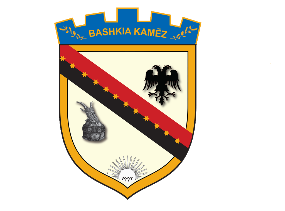 REPUBLIKA E SHQIPËRISËBASHKIA KAMËZNr._____ prot.							                Kamëz, më 21.07.2020SHPALLJENë mbështetje të Ligjit Nr. 139/2015, “Për veteqeverisjen vendore, Ligjit Nr.152/2013 “Për nëpunësin civil”, i ndryshuar, VKM-së nr. 242, datë 18.03.2015, i ndryshuar “Për plotësimin e vendeve të lira në kategorinë e ulët dhe të mesme drejtuese”, mbyllet procedura per pranimin ne pozicionin e meposhtem,pasi Kandidati i përzgjedhur nuk u paraqit në provim. “Pergjegjes i Sektorit te Rindertimit”.Komiteti i Përhershem i Pranimit